                 FEBIC – FEIRA BRASILEIRA DE INICIAÇÃO CIENTÍFICA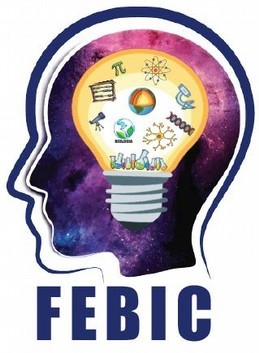 JARAGUÁ DO SUL - SANTA CATARINASUSTENTABILIDADE - CONHECIMENTO - CRIATIVIDADE - INOVAÇÃOANEXO 9TERMO DE AUTORIZAÇÃO DE HOSPEDAGEM                                  (Para participantes menores de 18 anos)Pelo presente TERMO DE AUTORIZAÇÃO, eu  	 	, portador do documento de identificação nº 		do tipo		, na qualidade de pai ou responsável legal, autorizo e, caso necessário, requisito a autorização com fulcro na lei brasileira 12.038 de 1º de outubro de 2009, que alterou o artigo 250 da lei nº 8.069 de 13 de julho de 1990 – Estatuto da Criança	e Adolescente, para que o(a) menor		___				,    portador(a)    do   documento    de identificação	nº  	_______________    do tipo _____ 	, viaje desacompanhado(a) dentro do território brasileiro, especificamente para se hospedar no (nome  do hotel)					, ou alojamento oferecido pela                 organização da FEBIC – Feira Brasileira de Iniciação Científica, localizado na cidade de _____________________ (SC), no período compreendido entre os dias ______de ________________ de _______ ao dia _______ de ________________ de _______.	.Em caráter informativo, segue abaixo o que dispões a Lei brasileira 12.038 de 1º de outubro de 2009:Art. 1º O art. 250 da Lei nº 8.069, de 13 de julho de 1990 – Estatuto da Criança e do Adolescente passa a vigorar com a seguinte redação:“Art. 250. Hospedar criança ou adolescente desacompanhado dos pais ou responsável, ou sem autorização escrita desses ou da autoridade judiciária, em hotel, pensão, motel ou congênere:§ 1º Em caso de reincidência, sem prejuízo da pena de multa, a autoridade judiciária poderá determinar o fechamento do estabelecimento por até 15 (quinze) dias.§ 2 Se comprovada a reincidência em período inferior a 30 (trinta) dias, o estabelecimento será definitivamente fechado e terá sua licença cassada.” (NR) 	,	de	de	.(Assinatura do responsável)Atenção este documento  Deve ser autenticado em cartório.